Муниципальное БЮДЖЕТНОЕ образовательное учреждение дополнительного образования детей центр дополнительного образования детей и юношества г. кызыла  Республики ТываМетодическая разработкаОригами  «Тюльпан»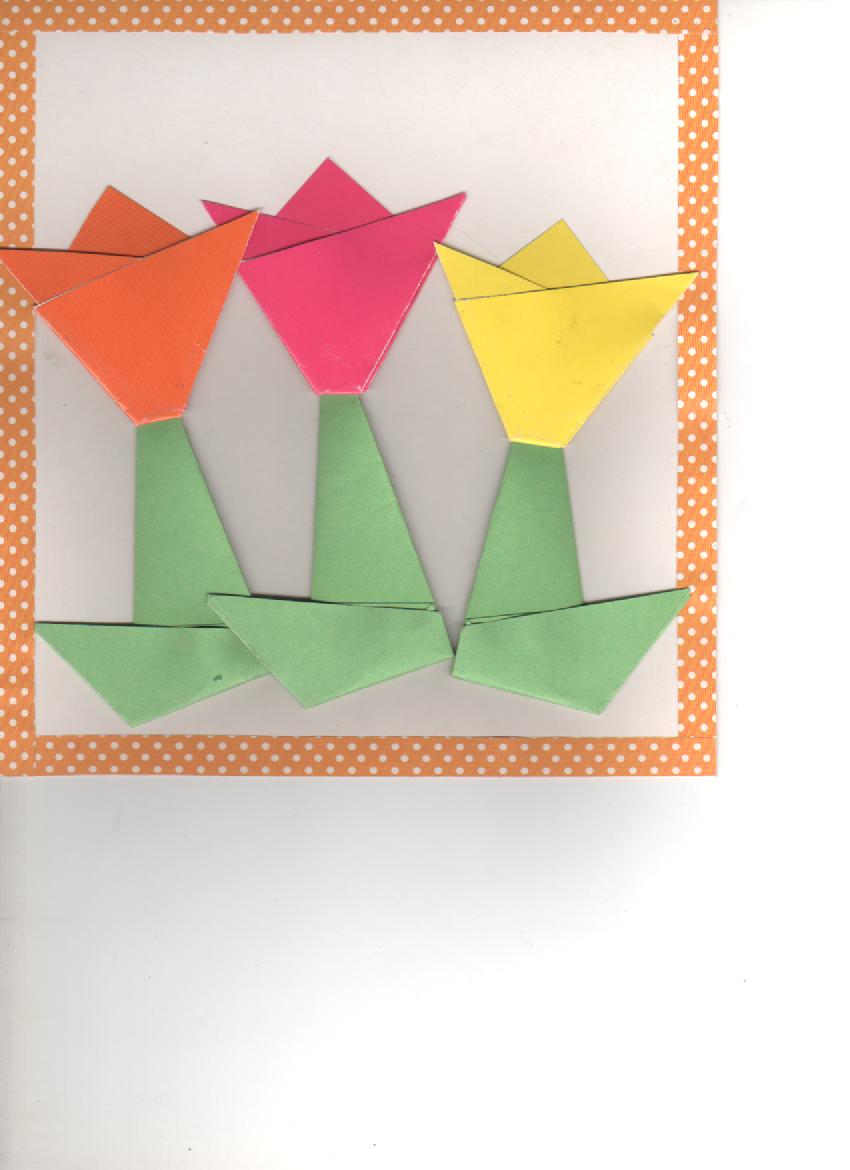 Разработал педагог дополнительного образования: Семенова Марина АлександровнаКЫЗЫЛ – 2011г.Описание методической разработки1.Название  Оригами «Тюльпан»2.Краткя аннотация  Методическая разработка «Тюльпан» выполненная в технике – оригами. Работа с бумагой включает разработку занятия по внеурочной деятельности для 1класса начальной школы.3. Учебный предмет Внеурочная деятельность (ФГОС).4.Уровень образования школьников 1 класс5.Форма учебной работы Классно-внеурочная6.Описание разработкиРазработка занятия составлена по схеме:- тема занятия,- основные цели и задачи,- необходимые инструменты и материалы,- примерный ход занятия.План  занятияПодготовила педагог дополнительного образования: Семенова Марина АлександровнаЗанятие по теме: Оригами. Коллективная работа: «Поляна тюльпанов».Цель занятия: - продолжить обучать детей оригами. Задачи:  1) Обучающие:  -    аккуратно складывать бумагу в разных направлениях, сглаживая сгибы;       упражнять в ориентировании на листе бумаги.2) Воспитательные:воспитать умение работать сообща, аккуратность в работе.3) Развивающие:развивать мелкую моторику рук, творчество, фантазию, вызвать желание самим сделать какую-нибудь поделку. Материалы: (на один цветок) цветная бумага (красного, желтого, оранжевого цветов), лист ватмана.Инструменты: клей, ножницы, лист ватмана, гуашь, кисть.Предварительная работа: оформить лист ватмана в виде полянки -(нарисовать небо и траву).Ход урокаБеседа: Цветы, как люди, на добро                   И щедро нежность людям отдавая,                  Они цветут, сердца отогревая,                  Как маленькие теплые костры.                                                        К. ЖанэСегодня я вам предлагаю выполнить большую коллективную работу из фигурок оригами – поляна с тюльпанами. Название «тюльпан» происходит от слов «тюль» - дикий и «пан» – Бог всей природы и обозначает «дикий повелитель». Родиной тюльпана считается Персия это современный Иран. И только в 16 веке тюльпан попал в Европу где за одну маленькую головку давали карету и пару лошадей. А за отдельные экземпляры, дома и даже целые имения. Из глубокой древности к нам пришла легенда о тюльпане. В золотистом бутоне тюльпана было заключено счастье. Никто не мог открыть этот бутон  и добыть счастье. Однажды по лугу шла женщина с ребенком. Ребенок, увидев прекрасный цветок, весело засмеялся, дотронулся до тюльпана, и цветок раскрылся. И до наших дней люди, увидев раскрывающийся тюльпан, испытывают радость, улыбаются.Тюльпан поправу можно назвать цветком счастья.Практическая работа: 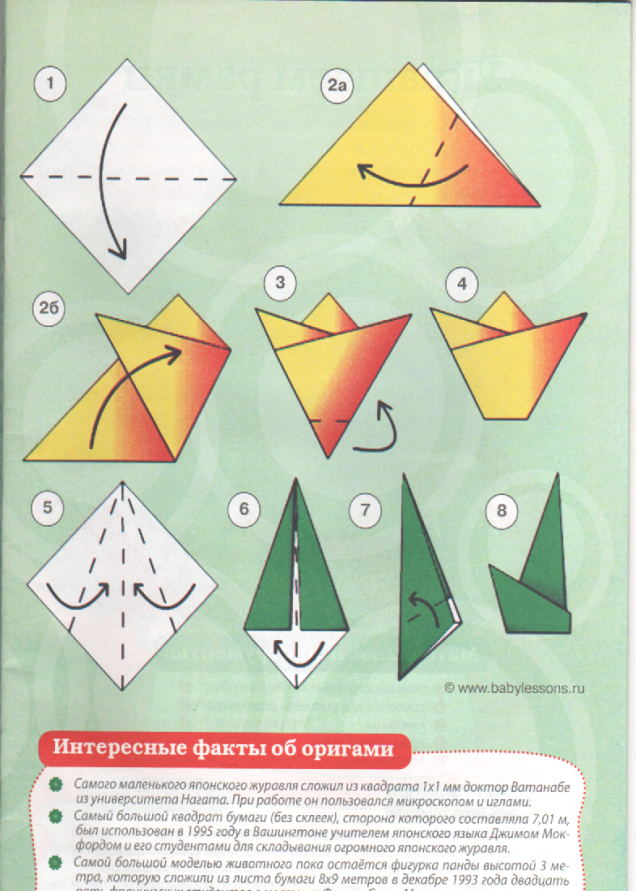 Детям предлагается выполнить задание - из прямоугольника сделать квадрат.Жили-были  квадратики. Квадратик ( цветной) постарше очень любил придумывать разные истории. ОН говорил, скучно быть просто квадратиками, давайте превратимся в треугольники.(дети складывают квадраты по диагонали). (1)-Какой формы мы стали сейчас? – Тут (не зеленый) квадратик так разволновался, что его углы загнулись в разные стороны от центра внахлест друг на друга, так что его углы выступили за основной треугольник.(2а;2б;3;4).Ой, во что мы превратились? (это бутон цветка).Но тут воскликнул другой квадратик – зеленого цвета.-И я хочу! И я тоже хочу стать треугольником! (дети складывают квадрат их зеленой бумаги)-Давайте развернем квадратик и расположим его вершиной вверх.(5). Правый и левый углы загнем от верхнего угла к центральной линии сгиба и свернем нашу фигуру по вертикали. (6;7). Что у нас получилось? Хорошо, давайте теперь попробуем отвернуть нижний угол на себя в сторону – (получился листик).(8).-Вспомните какими мы с вами были в начале истории. Сколько с нами произошло интересного, в какие формы мы превращались? И на что стали похожи?Дети склеивают детали между собой.На заготовленный ранее  лист ватмана в виде полянки – приклеить готовые цветы.Подведение итогов:Что сегодня вы узнали нового?    Где такие фигурки оригами можно использовать? 